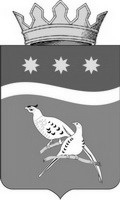 АДМИНИСТРАЦИЯ БЛАГОВЕЩЕНСКОГО РАЙОНААМУРСКОЙ ОБЛАСТИП О С Т А Н О В Л Е Н И Е 20.04.2021            	                                                                                                            №517   					                                     г. БлаговещенскВ соответствии с Градостроительным кодексом Российской Федерации от 29.12.2004 № 190-ФЗ, Федеральным законом от 06.10.2003 №131-ФЗ «Об общих принципах организации местного самоуправления в Российской Федерации», Уставом администрации Благовещенского района, Амурской областип о с т а н о в л я е т:          1. Назначить публичные слушания по проекту внесения изменений в Генеральный план муниципального образования Грибский сельсовет Благовещенского района Амурской области на 27.05.2021 года в 10:00 по адресу: Амурская область, Благовещенский район, с. Грибское, ул. Центральная, 45              Назначить публичные слушания по проекту внесения изменений в Генеральный план муниципального образования Грибский сельсовет Благовещенского района Амурской области на 27.05.2021 года в 11:00 по адресу: Амурская область, Благовещенский район, с.Дроново, ул. Центральная, 2             Назначить публичные слушания по проекту внесения изменений в Генеральный план муниципального образования Грибский сельсовет Благовещенского района Амурской области на 27.05.2021 года в 13:00 по адресу: Амурская область, Благовещенский район, с.Передовое, ул. Центральная, 20Б             Назначить публичные слушания по проекту внесения изменений в Генеральный план муниципального образования Грибский сельсовет Благовещенского района Амурской области на 27.05.2021 года в 14:00 по адресу: Амурская область, Благовещенский район, с. Удобное, ул. Школьная, 14    2. Установить срок проведения публичных слушаний со дня оповещения жителей муниципального образования об их проведении до дня опубликования заключения о результатах публичных слушаний в период с 20.04.2021 по 06.06.2021 года – 47 дней.                       3. Организацию и проведение публичных слушаний возложить на отдел архитектуры, градостроительства и дорожной деятельности администрации Благовещенского района.        4. Проекты изменений в Генеральный план, подлежат размещению на официальном сайте администрации Благовещенского района Амурской области.  https://blgraion.amurobl.ru/pages/deyatelnostblg/publichnye-slushaniya-adm/slushaniya-2021/        5. Настоящее постановление подлежит размещению на официальном сайте администрации Благовещенского района Амурской области и публикации в газете «Амурская земля и люди»        6. Постановление вступает в силу со дня публикации.        7. Контроль возложить на первого заместителя главы администрации Благовещенского района С.А.Матвеева.   Глава  Благовещенского района                                                         Е.А.Седых           «_____»__О назначении публичных слушаний по проекту внесения изменений в Генеральный план муниципального образования Грибского сельсовета Благовещенского района Амурской области